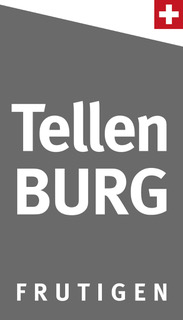 Vorname, Name______________________________________________________________________Adresse_______________________________________________________________________PLZ Ort_______________________________________________________________________Telefon_______________________________________________________________________E-MailIch /wir nehmen mit   _____ Personen teil,Davon  ____ Erwachsene, ______ Kinder unter 16 JahrenDatum, Unterschrift__________________________________________________________Einsenden bis 23.08.2021 anPeter HostettlerMänimattestrasse 6a3714 Frutigenpeterhost23@gmail.com Nähere Infos zum Burgfest siehe http://tellenburg.ch